СПОСОБЫ ОПЛАТЫ:Наличный расчётЕсли товар доставляется курьером, то оплата осуществляется наличными курьеру в руки. При получении товара обязательно проверьте комплектацию товара и наличие чека.Банковской картойПосле выбора оплаты товара с помощью банковской карты менеджер компании Pro ant формирует платежную ссылку для проведения оплаты с помощью банковской картыОплата происходит через ПАО СБЕРБАНК с использованием Банковских карт следующих платежных систем:МИР 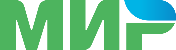 VISA International 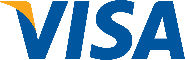 Mastercard Worldwide 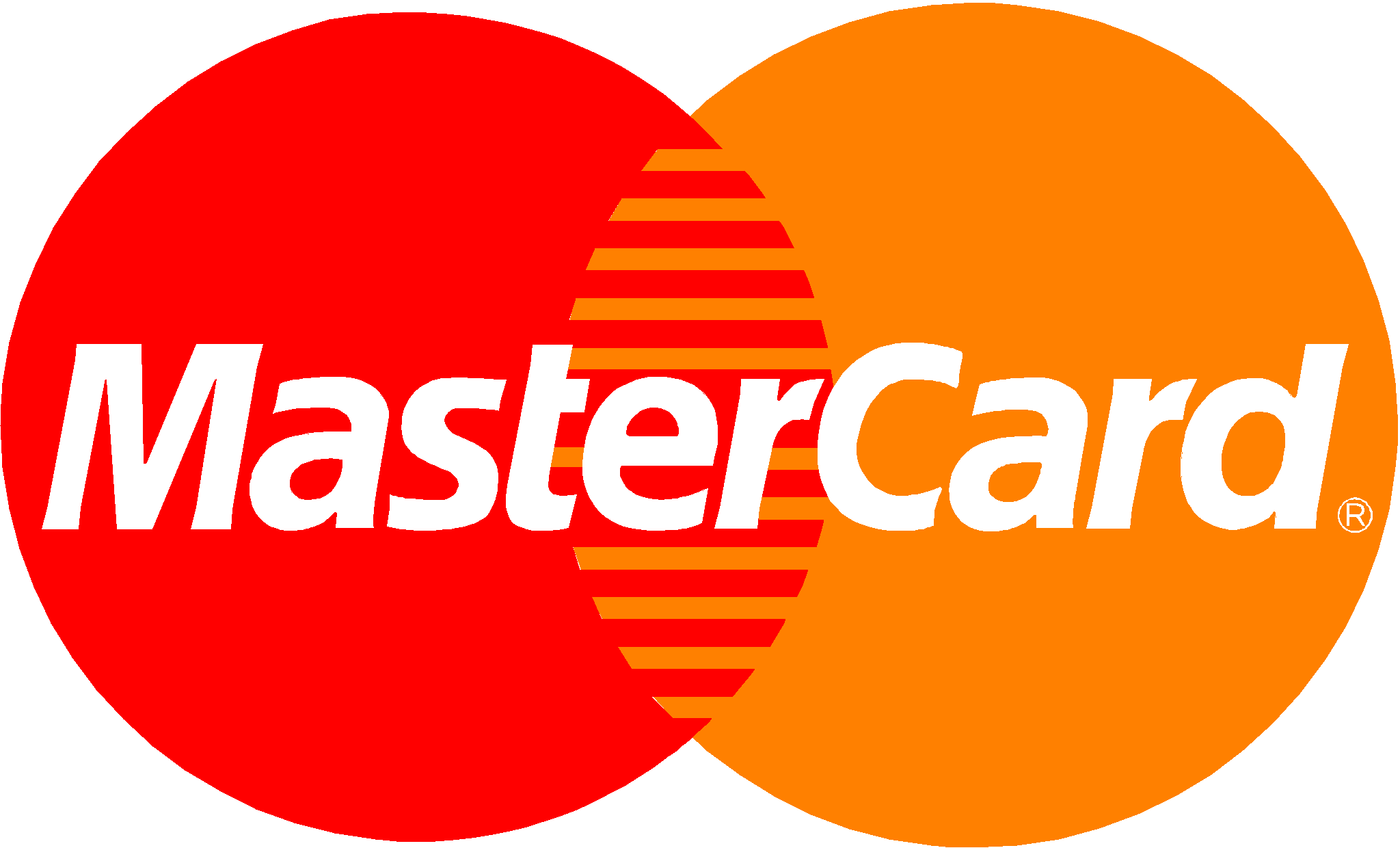 JCB 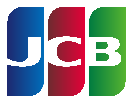 Оплата безналичным платежом на расчетный счет организацииСчет на оплату выставляет менеджер и отправляет на электронную почтуДенежные средства поступят на наш счёт в течение 2-3 рабочих дней после оплаты заказа.ОПИСАНИЕ ВОЗВРАТА ТОВАРА/УСЛУГИСрок возврата товара надлежащего качества составляет 7 дней с момента получения товара.В случае заказа муравьиной фермы вместе с муравьями, товар обмену и возврату не подлежит.  По закону о защите прав потребителей, если животные надлежащего качества – они обмену и возврату не подлежат.Возврат переведенных средств, производится на Ваш банковский счет в течение 5—30 рабочих дней (срок зависит от Банка, который выдал Вашу банковскую карту).КОНТАКТНЫЕ ДАННЫЕ ОРГАНИЗАЦИИФактический адрес: 620028, Россия, Свердловская область, город Екатеринбург, улица Татищева, дом 53, офис 8б Электронная почта: PPV@TM-EKB.RU Телефоны: 8-922-616-3272Реквизиты:ИП Просвиряков Павел Владимирович ИНН 665802123265 / ОГРНИП 318665800208570,Юридический адрес: 620028, Россия, Свердловская область, город Екатеринбург, улица Токарей, дом 26, квартира 90ОПРЕДЕЛЕНИЕ ПОДСУДНОСТИСпоры Сторон должны быть урегулированы в досудебном порядке. Если Стороны не смогут урегулировать спор в досудебном порядке, то для разрешения спора они будут обращаться в Арбитражный суд г. Екатеринбурга либо к мировому судье г. Екатеринбурга, в зависимости от предмета иска. Обращаем ваше внимание на то, что данный интернет-сайт, а также вся информация о товарах и ценах, предоставленная на нём, носит исключительно информационный характер и ни при каких условиях не является публичной офертой, определяемой положениями Статьи 437 Гражданского кодекса Российской Федерации.